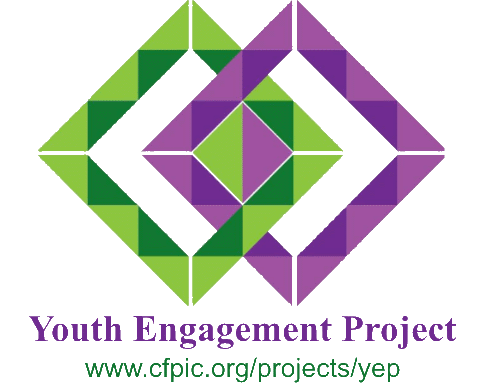 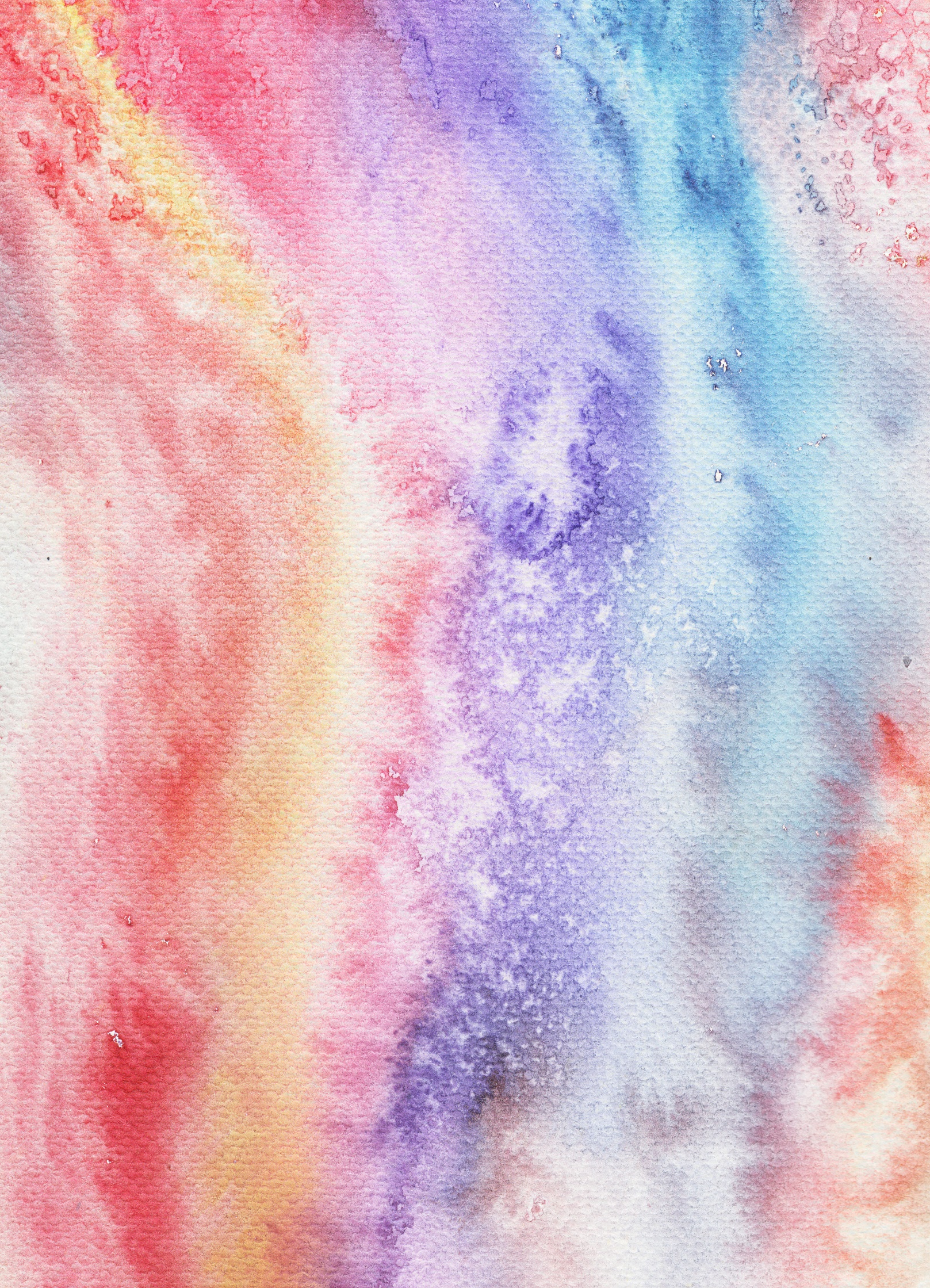 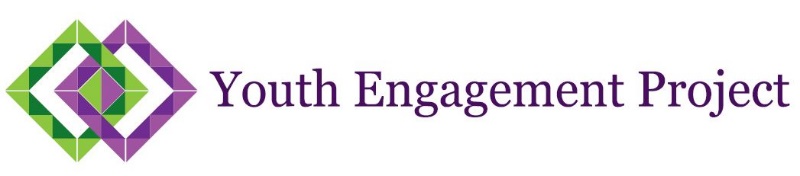 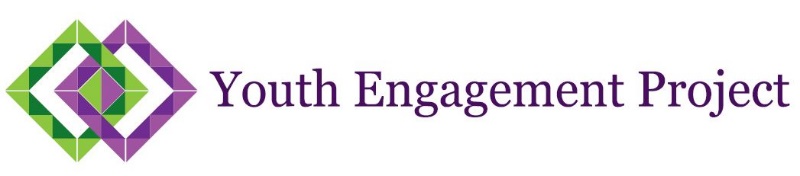 Can we talk about your future, and the future of foster care in California?Making Sense of Continuum of Care Reform (CCR)As a youth who spent 18 years in foster care, I can say that one of the most important things was being able to trust the adults who were 100% transparent, keeping us in the loop on issues that affect us. Adults can build trust with us and set the standard for honesty when they tell us that they don't know everything, but that they will share what they do know. So in regards to CCR, even if you don't have all the answers, tell us that, we will understand. What we really need to hear is that CCR is something to improve foster care and reform it for the better. 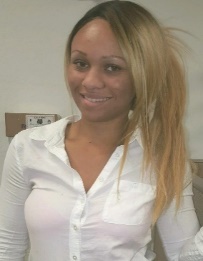          ~Alexis Barries, Project AssociateYouth have shared that most of their peers will be affected by the topic of CCR either directly or vicariously and the information is potentially traumatizing. As such, treat conversations about CCR as you would any possibly traumatizing topic. Following are the conversations and “key messages” youth tell us they need to have about CCR right now with the caring adults in their lives, and with each other. Youth have also said that everyone on their team needs to know about CCR so that everyone is on the same page.Have you heard anything about CCR?  If so what have you heard?Start by talking about the purpose of CCR- We are working with youth and lots of other people to improve the foster care system. One way of doing that is to make certain every child/youth in a group home has a plan that works for them and makes sure they get support in their future.Have you heard anything about changes to the group home you are staying in?Group Homes will be making improvements to better serve youth. Their new name will be Short Term Residential Therapeutic Program (STRTP). Youth will live in STRTPs the shortest amount of time possible until they are able to move to a Home Based Setting.So what are Resource Families and what is a Home Based Setting?Resource Family is the new name for all families who care for children in foster care. Whether you are related or not, families will be called Resource Families and be treated equally. They will also get the same amount of training and support. Another word for this type of home is Home Based Setting. What is life like in a Home Based Setting/Resource Family?If you have never lived in a Home Based Setting before, you might be worried because it is different than the group homes you are used to. You will have lots of support and can ask your team specific questions so they can give you as much information as possible.What does it mean for you?Changes begin to start on January 1st 2017, but where you live will not suddenly change. You may not notice any changes. If there are changes for you, you will be a part of making decisions during a Child and Family Team Meeting. Your Child and Family Team Meeting is a great place to start getting answers and giving your ideas about what is best!What does permanency mean in CCR?There will be a lot of focus on getting you connected with someone “permanent.” This may not be legal permanency, like adoption or guardianship, but it does mean finding an adult who you want to keep in your life and develop a very close relationship with. You get to help decide what your goals are for permanency at your Child and Family Team Meetings. You will not be forced into adoption.Your Voice MattersAs part of this change, you will be invited to talk about what you need in Child and Family Team Meetings on an ongoing basis.  This makes sure everyone who cares about you listens to you and works with each other.We hope you will move less.Sometimes your needs change.  In the past we would have looked for a new home for you when your needs changed.  Now you can stay where you are and the services and supports will come to you!  Have something to say? People are listening!The California Department of Social Services and others want to know what you think about how to best put CCR into action.  Ask questions and share your ideas. Talk with your worker or email ccr@dss.ca.gov.  Contact a youth engagement organization like California Youth Connection at calyouthconn.org or Youth Engagement Project at cfpic.org/projects/yep to get involved.Recommended People and Places for Talking with Youth About CCRYouth shared that the following people and places are good options for initiating conversations about CCR. They suggested that these are places youth are likely to feel safe in, be attracted to, and/or where they have already developed relationships with informed adults.Child and Family Team Meetings/Team Decision Making MeetingsIndependent Living Program (ILP) classesSchool (counselors)Meetings with Probation OfficersConferences/ Summits held for youth such as Transitional Aged Youth (TAY) summits held in each countyYouth radio stations- https://youthradio.orgEmancipation Meetings/conferencesMonthly social worker visitsTherapy sessionsSpecial Thanks to the San Mateo Youth Advisory Board for sharing their ideas, and to Lisa Molinar, Shared Vision Consultants for assistance with drafting this document.